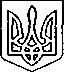 ЩАСЛИВЦЕВСЬКА СІЛЬСЬКА РАДАВИКОНАВЧИЙ КОМІТЕТРІШЕННЯ19.02.2020 р.                                    № 17Про  стан медичного обслуговування населення сільської ради Відповідно  до пункту 1 частини „а” статті 32 Закону України «Про місцеве самоврядування  в Україні, з метою активізації роботи з медичного обслуговування населення,  виконком  сільської радиВ И Р І Ш И В:1. Інформацію сімейного лікаря амбулаторії загальної практики  сімейної медицини с. Щасливцеве Колєсникової А.П. прийняти  до  відома.2. Рекомендувати  керівнику медичної установи: 2.1Згідно плану  проводити медичні обстеження  учасників бойових дій, учасників війни, людей похилого віку, інвалідів та дітей  дошкільного і  шкільного віку;2.2Тримати на постійному контролі стан флюорографічного обстеження та вакцинації  населення.2.3Проводити санітарно-освітню роботу серед населення щодо заходів із запобігання захворюванню на грип,  інші вірусні, інфекційні захворювання.2.4.Виконавчому комітету сільської ради :посилити контроль за здійсненням заходів передбачених у відповідних місцевих програмах.3.Контроль  за  виконанням  даного  рішення  покласти на голову виконкому Плохушко В.О.Сільський голова                                               В.ПЛОХУШКО